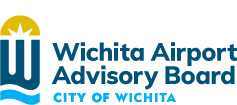 Wichita Airport Advisory Board AgendaMonday, July 12, 2021 • 3:00 p.m.In-Person and Virtual Meeting • Zoom •  •  •  •  •  •  •  •  •  •  •  •  •  •  •  •  •  •  •  •  •  •  •  •  •  •  •  •  •  •  •  •  •  •  •  •  •  •  •  •  •  •  •  •  •  •  •  •  •  •  •  •  Virtual Meeting Access InformationDue to health concerns and restrictions related to the COVID-19 pandemic, WAAB meetings are being held in-person with the option to join virtually. The public can participate in the meetings through the Zoom platform. Join Zoom meeting on a computer, tablet, or smartphoneClick on the link below and enter the meeting ID.Link: https://zoom.us/j/3223381200Meeting ID: 322 338 1200Join Zoom meeting via telephone (audio only)Dial +1 312 626 6799 and enter the meeting ID listed above. Charges may apply.•  •  •  •  •  •  •  •  •  •  •  •  •  •  •  •  •  •  •  •  •  •  •  •  •  •  •  •  •  •  •  •  •  •  •  •  •  •  •  •  •  •  •  •  •  •  •  •  •  •  •  •  Call to OrderApproval of Minutes of June 7, 2021 MeetingPublic AgendaNotice - No action will be taken relative to items presented on this public agenda other than referral for information. This portion of the meeting is limited to thirty minutes, and shall be subject to a limitation of five minutes for each presentation. Matters pertaining to personnel, litigation, and violations of laws and ordinances are excluded from this public agenda.Director’s ReportOperating Budget and Capital Improvement ProgramProperties and Contracts UpdateProject Updates	Construction and Development	Jabara Airport Layout Plan updateAir Service UpdateOther BusinessAdjournmentThe next regular Wichita Airport Advisory Board meeting is scheduled to be held at 3:00 p.m. on Monday, August 2, 2021. 